Fieldwork - Pre-departure form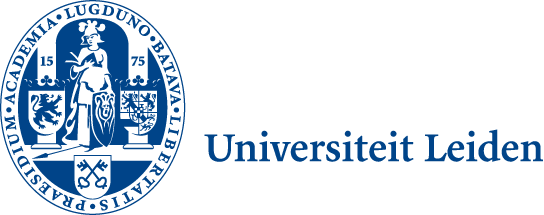 Only for students going abroad with approval from the International Incident Team (IIT)Please submit a scanned copy (pdf) of the completed pre-departure form together with the Letter of liability at the latest 20 December 2020 to c.schotte@fsw.leidenuniv.nlStudents detailsStudents detailsStudent’s name and UL student-nr:Supervisor at CADS:Fieldwork periodFrom   /  /20      until       /  /20  Please enter the following details:Please enter the following details:Exact travel data and flight numbers (including local travel within the country of destination) Name of your travel insurance company and the number  of your insurance (polisnummer)Your own contact details during the fieldwork/internship, including address, phone nr, e-mail Contact details of the contact-person of the organization of your fieldwork or internshipContact in Case of Emergency: name, relationship, address, phone, e-mail